Formulario Postulación OFF LINECONVOCATORIA NACIONAL“EVENTOS PARA LA INNOVACIÓN 2024”*FIA SOLO ACEPTARÁ LA POSTULACIÓN A TRAVÉS DE LA PLATAFORMA DE POSTULACIÓN EN LINEA https://convocatoria.fia.cl/ESTE FORMULARIO DE POSTULACIÓN EN WORD TIENE POR OBJETIVO FACILITAR LA ACCIÓN DE FORMULAR LA PROPUESTA PARA DESPUÉS “COPIAR Y PEGAR” EN LA PLATAFORMA DE POSTULACIÓN EN LÍNEA.Marzo 2024Repetir esta tabla para cada integrante del equipo técnico.Repetir esta tabla para cada expositor.ANEXO 1. CERTIFICADO DE VIGENCIA DEL POSTULANTE. Solo podrán eximirse de la presentación de este anexo aquellos postulantes que se encuentren ejecutando iniciativas de alguno de los instrumentos de cofinanciamiento de FIA (proyectos, instrumentos complementarios, programas, estudios, etc.) a la fecha de postulación, lo cual será verificado por FIA. En el caso de las Universidades, FIA podrá verificar su vigencia a través del portal del Ministerio de Educación.Todos aquellos postulantes que no deban presentar este certificado deberán adjuntar archivo que mencione "No Aplica".La vigencia del certificado de la personalidad jurídica del postulante no podrá tener una antigüedad mayor a 90 días corridos anteriores a la fecha de cierre de esta convocatoria.ANEXO 2. CARPETA TRIBUTARIA ELECTRÓNICA.  Carpeta tributaria electrónica del tipo “Acreditar tamaño de empresa” que dispone el SII. ANEXO 3. DECLARACIÓN JURADA VENTAS ANUALES. Correspondiente a los últimos 12 meses teniendo a la vista los F29, si lo tuviere, firmados por el contador/representante legal, para determinar las ventas anuales de la empresa/organizaciones solicitadas en esta convocatoria. Sólo se podrán eximir de este anexo las universidades reconocidas por el Estado y centros de investigación y desarrollo inscritos en el registro CORFO.Todos aquellos postulantes que no deban presentar este certificado deberán adjuntar archivo que mencione "No Aplica".ANEXO 4. CURRÍCULUM VITAE (CV) DEL COORDINADOR PRINCIPAL Y EXPOSITOR(ES).  Se debe presentar un currículum breve del coordinador y los expositores del evento, máximo 3 hojas, en el cual se debe poner énfasis en los temas relacionados a la propuesta y/o a las responsabilidades que tendrá en la ejecución de la misma. El CV deberá rescatar la experiencia profesional de los últimos 5 a 10 años.ANEXO 5. CARTA DE COMPROMISO FIRMADA Y COPIA DE DOCUMENTO DE IDENTIFICACIÓN DE TODOS LOS INTEGRANTES DE LA PROPUESTA. Las cartas de compromiso deben corresponder a todos los integrantes identificados en la plataforma de postulación.Para Coordinador Principal, Expositor(es) y Equipo Técnico/organizador:SeñoresFIALoreley 1582La ReinaEstimados señores:Yo [Nombre del Participante], RUT: [XX.XXX.XXX-X], manifiesto mi compromiso de participar como [Tipo integrante en la propuesta] en el evento denominado [Título de la propuesta], a realizarse entre el [fecha inicio y término evento] presentada por [Nombre entidad postulante] a la Convocatoria Nacional de Eventos para la Innovación 2024.Asimismo, me comprometo a realizar un aporte de [$ ], para financiar la contraparte de la propuesta, valor que se desglosa en [monto en pesos] como aportes pecuniarios y [monto en pesos] como aportes no pecuniariosLe saluda atentamente,FirmaNombre completo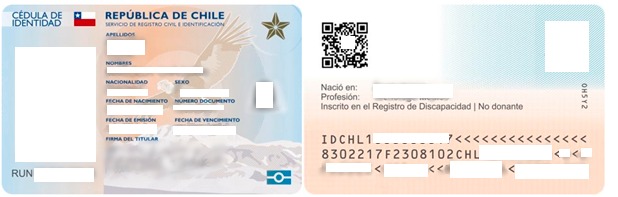 Insertar imagen carnet identidad por ambos lados, como muestra la imagenANEXO 6. COTIZACIONES QUE RESPALDEN TODOS LOS GASTOS INDICADOS EN LA MEMORIA DE CÁLCULO ASOCIADOS A LOS APORTES PECUNIARIOS FIA Y CONTRAPARTE. FIA podrá solicitar la actualización de las cotizaciones correspondientes una vez adjudicada la propuesta. No obstante, lo anterior FIA financiara hasta el monto máximo solicitado en la propuesta. ANEXO 7. CARTA DE COMPROMISO FIRMADA DE APORTES DE OTRA PROCEDENCIA (pecuniarios y no pecuniarios).  En caso de que la propuesta no considere aportes de otra procedencia, adjuntar archivo mencionando "No Aplica".Lugar, Fecha (día, mes, año) Yo [Nombre Representante Legal], RUT: XX.XXX.XXX-X, vengo a manifestar el compromiso de la entidad [Nombre Entidad], RUT: XX.XXX.XXX-X, a la cual represento, para realizar un aporte total de [monto en pesos] en el evento de innovación denominada “Nombre del evento”, presentada a la Convocatoria Nacional de Eventos para la Innovación 2024 de la Fundación para la Innovación Agraria, valor que se desglosa en [monto en pesos] como aportes pecuniarios y [monto en pesos] como aportes no pecuniarios. Firma del Representante Legal Nombre del Representante Legal Cargo Representante LegalANEXO 8. LITERATURA CITADA.  Se debe presentar un listado con las citas bibliográficas en estilo APA que respalden los datos o argumentos que se exponen en la propuesta. FORMULARIO POSTULACIÓN: PLATAFORMA EN LÍNEAFORMULARIO POSTULACIÓN: PLATAFORMA EN LÍNEASECCIÓN ISECCIÓN IANTECEDENTES GENERALES DEL EVENTOANTECEDENTES GENERALES DEL EVENTONombre de la PropuestaLineamientos estratégicos de FIALíneas temáticas del lineamiento estratégicoSectorSubsectorRubroTema FIALugar donde se realizará el evento (Región, ciudad)Fecha inicio del eventoFecha término del evento¿Esta postulación se vincula con otra iniciativa/proyecto de innovación en ejecución o ya ejecutada? En caso afirmativo, indique la más relevante:¿Esta postulación se vincula con otra iniciativa/proyecto de innovación en ejecución o ya ejecutada? En caso afirmativo, indique la más relevante:Nombre Iniciativa:Nombre de la institución que la financió:Año de inicio:Principales resultados obtenidos hasta la fecha y cómo se vincula con este eventoMáximo 1000 caracteres con espacios incluidosANTECEDENTES DEL POSTULANTESolo pueden postular a esta convocatoria personas jurídicas constituidas legalmente en Chile y cumplir con los requisitos señalados en las Bases de esta convocatoria.ANTECEDENTES DEL POSTULANTESolo pueden postular a esta convocatoria personas jurídicas constituidas legalmente en Chile y cumplir con los requisitos señalados en las Bases de esta convocatoria.ANTECEDENTES DEL POSTULANTESolo pueden postular a esta convocatoria personas jurídicas constituidas legalmente en Chile y cumplir con los requisitos señalados en las Bases de esta convocatoria.ANTECEDENTES DEL POSTULANTESolo pueden postular a esta convocatoria personas jurídicas constituidas legalmente en Chile y cumplir con los requisitos señalados en las Bases de esta convocatoria.Rut Razón Social (Debe ingresar Rut sin punto y con guion) Nombre Razón SocialDe ser empresa, clasifique su tamaño según ventas anualesTipo de postulanteRegiónComunaCiudadDirección (calle, número)Teléfono fijo (Considere número de 9 dígitos)Celular (Considere número de 9 dígitos)Sitio web Correo electrónico (Medio oficial de comunicación con FIA)Nombre del bancoTipo cuentaNúmero de cuentaDescribir brevemente sus capacidades, experiencia y participación en la propuesta.Describir brevemente sus capacidades, experiencia y participación en la propuesta.Describir brevemente sus capacidades, experiencia y participación en la propuesta.Describir brevemente sus capacidades, experiencia y participación en la propuesta.Máximo 1000 caracteres con espacios incluidos.Máximo 1000 caracteres con espacios incluidos.Máximo 1000 caracteres con espacios incluidos.Máximo 1000 caracteres con espacios incluidos.REPRESENTANTE LEGAL DEL POSTULANTEREPRESENTANTE LEGAL DEL POSTULANTEREPRESENTANTE LEGAL DEL POSTULANTEREPRESENTANTE LEGAL DEL POSTULANTERut (Debe ingresar Rut sin punto y con guion)NombresApellido PaternoApellido MaternoProfesión/OficioNacionalidadCargo que desarrolla en la empresa/organización que postulaDirección (calle, número)RegiónComunaCiudadTeléfono fijo (Considere número de 9 dígitos)Celular (Considere número de 9 dígitos)Correo electrónico (Medio de comunicación oficial con FIA)Fecha nacimiento (dd/mm/yyyy)GéneroEtnia ANTECEDENTES INTEGRANTES Identificar y describir a todos los integrantes del evento: Coordinador principal, Equipo técnico/organizador y Expositor(es):ANTECEDENTES INTEGRANTES Identificar y describir a todos los integrantes del evento: Coordinador principal, Equipo técnico/organizador y Expositor(es):ANTECEDENTES INTEGRANTES Identificar y describir a todos los integrantes del evento: Coordinador principal, Equipo técnico/organizador y Expositor(es):ANTECEDENTES INTEGRANTES Identificar y describir a todos los integrantes del evento: Coordinador principal, Equipo técnico/organizador y Expositor(es):Tipo IntegranteCoordinador PrincipalCoordinador PrincipalCoordinador PrincipalRut (Debe ingresar Rut sin punto y con guion)NombresApellido PaternoApellido MaternoProfesión/OficioNacionalidadRegiónComunaCiudadDirección (calle, número)Teléfono fijo (Considere número de 9 dígitos)Celular (Considere número de 9 dígitos)Correo electrónico (Medio de comunicación oficial con FIA)Fecha nacimiento (dd/mm/yyyy)GéneroEtnia RUT empresa / organización donde trabajaRUT empresa / organización donde trabajaRUT empresa / organización donde trabajaRUT empresa / organización donde trabajaNombre de la empresa / organización donde trabajaNombre de la empresa / organización donde trabajaNombre de la empresa / organización donde trabajaNombre de la empresa / organización donde trabajaCargo que desempeña en la empresa / organización donde trabajaCargo que desempeña en la empresa / organización donde trabajaCargo que desempeña en la empresa / organización donde trabajaCargo que desempeña en la empresa / organización donde trabajaDescribir y justificar su experiencia en los temas que abordará el evento y/o en las responsabilidades que tendrá en la ejecución del mismo.Describir y justificar su experiencia en los temas que abordará el evento y/o en las responsabilidades que tendrá en la ejecución del mismo.Describir y justificar su experiencia en los temas que abordará el evento y/o en las responsabilidades que tendrá en la ejecución del mismo.Describir y justificar su experiencia en los temas que abordará el evento y/o en las responsabilidades que tendrá en la ejecución del mismo.Máximo 1000 caracteres con espacios incluidosMáximo 1000 caracteres con espacios incluidosMáximo 1000 caracteres con espacios incluidosMáximo 1000 caracteres con espacios incluidosTipo IntegranteEquipo técnico/organizador n° XEquipo técnico/organizador n° XEquipo técnico/organizador n° XRut (Debe ingresar Rut sin punto y con guion)NombresApellido PaternoApellido MaternoProfesión/OficioNacionalidadRegiónComunaCiudadDirección (calle, número)Teléfono fijo (Considere número de 9 dígitos)Celular (Considere número de 9 dígitos)Correo electrónicoFecha nacimiento (dd/mm/yyyy)GéneroEtnia RUT empresa / organización donde trabajaRUT empresa / organización donde trabajaRUT empresa / organización donde trabajaRUT empresa / organización donde trabajaNombre de la empresa / organización donde trabajaNombre de la empresa / organización donde trabajaNombre de la empresa / organización donde trabajaNombre de la empresa / organización donde trabajaCargo que desempeña en la empresa / organización donde trabajaCargo que desempeña en la empresa / organización donde trabajaCargo que desempeña en la empresa / organización donde trabajaCargo que desempeña en la empresa / organización donde trabajaDescribir y justificar su experiencia en los temas que abordará el evento y/o en las responsabilidades que tendrá en la ejecución del mismo.Describir y justificar su experiencia en los temas que abordará el evento y/o en las responsabilidades que tendrá en la ejecución del mismo.Describir y justificar su experiencia en los temas que abordará el evento y/o en las responsabilidades que tendrá en la ejecución del mismo.Describir y justificar su experiencia en los temas que abordará el evento y/o en las responsabilidades que tendrá en la ejecución del mismo.Máximo 1000 caracteres con espacios incluidos.Máximo 1000 caracteres con espacios incluidos.Máximo 1000 caracteres con espacios incluidos.Máximo 1000 caracteres con espacios incluidos.Tipo IntegranteExpositor n° XExpositor n° XExpositor n° XRut (Debe ingresar Rut sin punto y con guion)  NombresApellido PaternoApellido MaternoProfesión/OficioNacionalidadRegiónComunaCiudadDirección (calle, número)Teléfono fijo (Considere número de 9 dígitos)Celular (Considere número de 9 dígitos)Correo electrónicoFecha nacimiento (dd/mm/yyyy)GéneroEtnia RUT empresa / organización donde trabajaRUT empresa / organización donde trabajaRUT empresa / organización donde trabajaRUT empresa / organización donde trabajaNombre de la empresa / organización donde trabajaNombre de la empresa / organización donde trabajaNombre de la empresa / organización donde trabajaNombre de la empresa / organización donde trabajaCargo que desempeña en la empresa / organización donde trabajaCargo que desempeña en la empresa / organización donde trabajaCargo que desempeña en la empresa / organización donde trabajaCargo que desempeña en la empresa / organización donde trabajaDescribir por qué el expositor es el más apropiado para entregar y difundir información y/o experiencias de innovación.Describir por qué el expositor es el más apropiado para entregar y difundir información y/o experiencias de innovación.Describir por qué el expositor es el más apropiado para entregar y difundir información y/o experiencias de innovación.Describir por qué el expositor es el más apropiado para entregar y difundir información y/o experiencias de innovación.Máximo 1000 caracteres con espacios incluidos.Máximo 1000 caracteres con espacios incluidos.Máximo 1000 caracteres con espacios incluidos.Máximo 1000 caracteres con espacios incluidos.SECCIÓN II -PROPUESTA TÉCNICARESUMEN DEL EVENTO PARA LA INNOVACION Sintetizar con claridad la problemática que se abordará, su objetivo general y actividades del evento para la innovación.Máximo 2000 caracteres con espacios incluidosPROBLEMA Describir y cuantificar claramente la relevancia de la problemática del evento que enfrenta el público objetivo, considerando el rubro, sector y territorio en el cual se enmarca. Debe entregar cifras/datos/información que permitan cuantificar el problema y/u oportunidad y las fuentes de información que lo respaldan.Máximo 3000 caracteres con espacios incluidosSOLUCIÓN INNOVADORAIdentificar de manera clara y detallada cuáles son los temas que se pretenden difundir en el evento, considerando la pertinencia para el sector y/o rubro en el que se enmarca y al público objetivo al que se quiere abordar.Máximo 3500 caracteres con espacios incluidosOBJETIVO DEL EVENTO PARA LA INNOVACIONIndicar cuál es el objetivo del evento para la innovaciónMáximo 2000 caracteres con espacios incluidos.PÚBLICO OBJETIVO DEL EVENTODescribir el público objetivo al cual está destinado el evento: perfil de asistentes, características y el número de asistentes esperados.Máximo 2000 caracteres con espacios incluidosPROGRAMA DEL EVENTODescribir los siguientes componentes de la programación del evento para la innovación:-Tipo de formato y su justificación de elección: seminario, foro, conversatorio, feria tecnológica.-Detalle de la programación del evento según móduloCARACTERÍSTICAS DE LA INSCRIPCIÓN7.1   Detallar la modalidad de inscripción de los asistentes al evento y el material de apoyo incluido.Máximo 2000 caracteres con espacios incluidos.En el caso de considerar un costo de inscripción, se deberá justificar su pertinencia e indicar la modalidad de pago, señalando si se entregarán becas, su número total y los criterios con que se asignarán.Máximo 2000 caracteres con espacios incluidos.CONTRIBUCIÓN DEL EVENTO PARA ABORDAR LA PROBLEMÁTICADescribir la contribución de la información y/o las experiencias que se pretenden difundir, para para abordar la problemática identificada.Máximo 2000 caracteres con espacios incluidos.ANEXOSCada anexo detallado a continuación, debe ser cargado en la plataforma de postulación de FIA de manera individual en el siguiente link  http://convocatoria.fia.cl/, es decir, cada anexo debe corresponder a un solo archivo en una versión digital, formato PDF y no debe superar los 8 mb. Estos anexos deben ser cargados en conjunto con documento(s) indicado(s) en el numeral “2.2.2. Documentos a presentar” de las Bases Técnicas y Administrativas de la presente convocatoria.